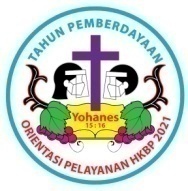 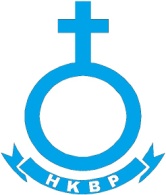 MINGGU XVIII TRINITATIS, 3 Oktober 2021HALUAON SIAN DEBATA (KESELAMATAN DARI TUHAN)Ayat Persembahan/Ayat Pelean/God’s  Word for  offering:  Ibrani/Heber/Hebrew 13:16 TEVDan janganlah kamu lupa berbuat baik dan memberi bantuan: sebab korban - korban yang demikianlah yang berkenan kepada Allah.Alai unang ma lupa hamu mambahen na  denggan dohot mangulahon asi ni roha; ai dihalomohon Debata do angka pelean sisongon i.Do not forget to do good and to help one another - because these are the sacrifices that please God.Sunday Service (Ibadah Berbahasa Inggris), October 3rd, 2021 at 15:30Sunday Service (Ibadah Berbahasa Inggris), October 3rd, 2021 at 15:30Sunday Service (Ibadah Berbahasa Inggris), October 3rd, 2021 at 15:30Sunday Service (Ibadah Berbahasa Inggris), October 3rd, 2021 at 15:3000Quiet Moment :  TBH 27509Hymn: IH 437:1-2                      → Stand:   2nd verse01TBH 38:1-3                                    → Stand:  3rd  verse10The Apostle’s Creed (The Creed)02Votum-Introitus-Prayer:  A.XV.A.19 – D.XIII.5211 The Announcement:  03TBH 224:1+312God’s  Word for  Offering:  Ibrani/Heber/Hebrew 13:16 TEV04The Law of God: I– IV13TBH 271:1-2                           05TBH 101:1-2                                         → Stand: 2nd  verse14  Ev. (Sermon):  Hebrews 2:1-406The Confession and Absolution:   B.3 – C.1015IH 98:1---                                       → (Offering I & II)07TBH 87:1-216Closing: Prayer and Blessing08 Ep.  Reading:  Esther 9:15-19Ibadah Anak Sekolah Minggu Masih Pukul 09:00 di Rumah Masing-masing (Secara Virtual)Ibadah Remaja Pukul 15:30 di Rumah Masing-masing (Secara Virtual)